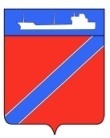 Совет Туапсинского городского поселенияТуапсинского районаР Е Ш Е Н И Еот  12 апреля 2017  года                                                              № 62.6город ТуапсеОб утверждении Положения о дополнительном материальном обеспечении лиц, замещавших муниципальные должности органов местного самоуправления Туапсинского городского поселения Туапсинского районаВ соответствии с Федеральным законом от 2 марта 2007 года №25-ФЗ «О муниципальной службе в Российской Федерации», Законами Краснодарского края от 21 июля 2005 года №920-КЗ «О дополнительном материальном обеспечении лиц, замещавших государственные должности Краснодарского края и должности государственной гражданской службы Краснодарского края» и от 8 июня 2007 года №1244-КЗ «О муниципальной службе в Краснодарском крае», Уставом Туапсинского городского поселения Туапсинского района Совет Туапсинского городского поселения РЕШИЛ:1. Утвердить Положение о дополнительном материальном обеспечении лиц, замещавших муниципальные должности органов местного самоуправления Туапсинского городского поселения Туапсинского района, согласно приложению к настоящему решению. 2. Опубликовать настоящее решение в средствах массовой информации.3. Разместить настоящее решение на официальном сайте администрации Туапсинского городского поселения и официальном сайте Совета Туапсинского городского поселения в информационно-телекоммуникационной сети «Интернет».4. Контроль за выполнением настоящего решения возложить на депутатскую комиссию по вопросам законности, правопорядка, правовой защиты граждан, вопросам местного самоуправления, взаимодействия с общественными объединениями, политическими партиями и религиозными конфессиями.5. Настоящее решение вступает в силу со дня его официального опубликования и распространяет свое действие на правоотношения, возникшие с 1 января 2017 года.Председатель СоветаТуапсинского городскогопоселения                                                                                       Е.А.ЯйлиГлава Туапсинскогогородского поселенияТуапсинского района                                                                  А.В.ЧеховПриложение                                                                        УТВЕРЖДЕНО                                                                      решением Совета Туапсинского                                                                      городского поселения                                                                      от 12.04.2017 № 62.6Положениео дополнительном материальном обеспечении лиц, замещавших муниципальные должности органов местного самоуправления Туапсинского городского поселения Туапсинского районаСтатья 1.Общие положения	Настоящее положение устанавливает основания и условия возникновения права на дополнительное материальное обеспечение лиц, замещавших муниципальные должности органов местного самоуправления Туапсинского городского поселения Туапсинского района, порядок его назначения и выплаты (далее – Положение, лица, замещавшие муниципальные должности).Статья 2. Условия предоставления дополнительного материального обеспечения.1. Дополнительное материальное обеспечение устанавливается к страховой пенсии по старости, к страховой пенсии по инвалидности, назначаемым в соответствии с Федеральным законом от 28 декабря 2013 года №400-ФЗ «О страховых пенсиях», либо к страховой пенсии по старости, назначенной на период до наступления возраста, дающего право на страховую пенсию по старости, в том числе досрочно назначенной в соответствии с Законом Российской Федерации от 19 апреля 1991 года №1032-1 «О занятости населения в Российской Федерации».2. Лица, замещавшие муниципальные должности, имеют право на дополнительное материальное обеспечение  в соответствии с настоящим Положением при прекращении выполнения полномочий по замещаемой муниципальной должности, освобождении от замещаемой муниципальной должности после 1 января 1997 года по следующим основаниям:1) ликвидации органа местного самоуправления Туапсинского городского поселения Туапсинского района2) прекращения (в том числе досрочно) полномочий лица, замещавшего муниципальную должность, с учетом ограничений, установленных абзацем вторым части 5.1 статьи 40 Федерального закона от 6 октября 2003 года №131-ФЗ «Об общих принципах организации местного самоуправления в Российской Федерации».3.За лицами, замещавшими муниципальные должности органов местного самоуправления Туапсинского городского поселения Туапсинского района, прекратившими исполнение своих полномочий до 1 января 2017 года, сохраняется право на установление дополнительного материального обеспечения и определение его размера в соответствии с Законом Краснодарского края от 21 июля 2005 года №920 -КЗ «О дополнительном материальном обеспечении лиц, замещавших государственные должности и должности государственной гражданской службы Краснодарского края без учета изменений, внесенных Законом Краснодарского края от 29 декабря 2016 года №3545-КЗ « О внесении изменений в отдельные законодательные акты Краснодарского края».4. За лицами, замещавшими муниципальные должности, приобретшими до 1 января 2017 года право на страховую пенсию по старости (инвалидности) в соответствии с Федеральным законом от 28 декабря 2013 года №400-ФЗ «О страховых пенсия», имеющими на 1 января 2017 года продолжительность исполнения полномочий по замещаемой муниципальной должности не менее одного года и продолжающим исполнять указанные полномочия на 1 января 2017 года, сохраняется право на установление  дополнительного материального обеспечения и определение его размера в соответствии с законом Краснодарского края от 21 июля 2005 года №920-КЗ «О дополнительном материальном обеспечении лиц, замещавших государственные должности и должности государственной гражданской службы Краснодарского края без учета изменений, внесенных Законом Краснодарского края от 29 декабря 2016 года №3545-КЗ «О внесении изменений в отдельные законодательные акты Краснодарского края».5. Лицо, замещавшее муниципальную должность, имеет право на дополнительное материальное обеспечение, если оно исполняло полномочия по замещаемой должности не менее одного года.6.  Дополнительное материальное обеспечение не выплачивается в период исполнения депутатских полномочий, замещения государственной должности, а также муниципальной должности на профессиональной основе, и должности  муниципальной службы.	7. Дополнительное материальное обеспечение не устанавливается лицам, замещавшим муниципальные должности, которым в соответствии с законодательством Российской Федерации назначен какой-либо другой вид пенсии, кроме предусмотренных частью 1 настоящей статьи. Дополнительное материальное обеспечение лицам, получающим два вида пенсии, устанавливается к пенсии по старости.	8. Стаж муниципальной службы для назначения пенсии за выслугу лет устанавливается в соответствии с приложением №2. 3. Стаж муниципальной службы для назначения дополнительного материального обеспечения1. Стаж муниципальной службы для назначения дополнительного материального обеспечения в соответствующем году изложить согласно приложению №1  к настоящему положению.2. Перечень должностей, периоды службы (работы)  в которых включаются в стаж муниципальной службы для назначения дополнительного материального обеспечения,  утвердить согласно приложению №2 к настоящему положению.4. Размер дополнительного материального обеспеченияЛицам, замещавшим муниципальные должности, размер дополнительного материального обеспечения устанавливается в процентах к сумме начисленной страховой пенсии по старости (по инвалидности) и фиксированной выплаты к страховой пенсии (с учетом повышения фиксированной выплаты к страховой пенсии), назначенным в соответствии с Федеральным законом от 28 декабря 2013 года № 400-ФЗ «О страховых пенсиях», либо к сумме начисленной страховой пенсии по старости, назначенной на период до наступления возраста, дающего право на страховую пенсию по старости, в том числе досрочно назначенной в соответствии с Законом Российской Федерации от 19 апреля 1991 года №1032-1 «О занятости населения в Российской Федерации», и фиксированной выплаты к страховой пенсии (с учетом повышения фиксированной выплаты к страховой пенсии);а) при исполнении полномочий по замещаемой должности от 1 года до 4 лет- 55 процентов;б) при исполнении полномочий по замещаемой должности более 4 лет или при наличии стажа муниципальной службы, минимальная продолжительность которого в соответствующем году определяется согласно приложению№1  к настоящему положению -100 процентов;Назначение дополнительного материального обеспечения, перерасчет его размераНазначение дополнительного материального обеспечения, перерасчет его размера производит управление делами администрации Туапсинского городского поселения, в любое время после возникновения права на его получение 6.Сроки назначения и перерасчёта выплаты дополнительного материального обеспечения1. Дополнительное материальное обеспечение назначается с 1 числа месяца, в котором подано заявление, но не ранее дня возникновения права на него.2. Перерасчет дополнительного материального обеспечения в связи с увеличением его размера производится с 1 го числа месяца, в котором наступило право на перерасчет.Срок, на который назначается, прекращается и возобновляется дополнительное материальное обеспечение1. Дополнительное материальное обеспечение, установленное к пенсии по старости, назначенной в соответствии с Федеральным законом от 17 декабря 2001 года №173-ФЗ «О трудовых пенсиях в Российской Федерации», либо к пенсии, досрочно, установленной в соответствии с Законом Российской Федерации от 19 апреля 1991 года №1032-1 «О занятости населения в Российской Федерации», назначается на срок действия настоящего Положения.2. Дополнительное материальное обеспечение, назначенное к пенсии по инвалидности, устанавливается на срок инвалидности.3. Выплата дополнительного материального обеспечения прекращается в случае поступления лица, замещавшего муниципальную должность, на гражданскую либо муниципальную службу, в случае избрания его депутатом, в случае его смерти, а также в случае признания его в установленном порядке умершим или безвестно отсутствующим с 1 го числа месяца, следующего за  месяцем, в котором наступила смерть,  либо вступило в силу решении суда об объявлении его умершим или о признании его безвестно отсутствующим.4.Возобновление выплаты дополнительного материального обеспечения производится с 1-го числа месяца, следующего за месяцем, в котором уполномоченным органом были получены заявления о возобновлении выплаты дополнительного материального обеспечения и соответствующие документы в порядке, установленном для первоочередного назначения дополнительного материального обеспечения, исходя их фактического размера пенсии и стажа муниципальной службы.8. Порядок назначения, перерасчёта размера, выплаты дополнительного материального обеспечения1. Назначение дополнительного материального обеспечения производится уполномоченным органом на основании представления о назначении дополнительного материального обеспечения, оформленного руководителем органа местного самоуправления Туапсинского городского поселения2. Перечень документов, необходимых для установления дополнительного материального обеспечения, порядок обращения за ним, назначения, перерасчета его размера, выплаты и ведения учетной документации устанавливается положением, утверждаемым правовым актом администрации Туапсинского городского поселения3.  При изменении размера государственной пенсии в связи с изменением пенсионного законодательства и по другим основаниям размер дополнительного материального обеспечения уменьшается (увеличивается) соответственно на сумму изменения пенсии без истребования заявления о перерасчете от лица, замещавшего муниципальную должность.9. Финансирование дополнительного материального обеспечения	Финансирование дополнительного материального обеспечения производится за счет средств бюджета Туапсинского городского поселения.Начальник управления делами                                                    В.В.МиляПриложение №1                                                                К Положению о дополнительном                                                                материальном обеспечении лиц,                                                                замещавших муниципальные                                                                 должности органов местного                                                                самоуправления Туапсинского                                                                    городского поселения Туапсинского                                                                 районаСтаж муниципальной службы для назначения дополнительного материального обеспеченияНачальник управления делами                                      В.В.Миля Приложение №2                                                                 к Положению о дополнительном                                                                 материальном обеспечении лиц,                                                                 замещавших муниципальные                                                                          должности органов местного                                                                  самоуправления Туапсинского                                                                 городского поселения Туапсинского                                                                 районаПЕРЕЧЕНЬдолжностей, периоды службы (работы) в которых включаются в стаж муниципальной службы для назначения дополнительного материального обеспеченияГосударственные должности Российской Федерации.Государственные должности субъектов Российской Федерации.3.Должности федеральной государственной гражданской службы, предусмотренные Реестром должностей федеральной государственной гражданской службы, утверждённым Указом Президента Российской Федерации от 31 декабря 2005 года №1574 «О Реестре должностей федеральной государственной гражданской службы».4. Должности государственной гражданской службы субъектов Российской Федерации, предусмотренные реестрами должностей государственной гражданской службы субъектов Российской Федерации, утвержденными  законами или иными нормативными правовыми актами субъектов Российской Федерации.5.Государственные должности федеральных государственных служащих, которые были предусмотрены Реестром государственных должностей федеральных государственных служащих, утверждённых Указом Президента Российской Федерации от 11 января 1995 года №33 «О Реестре государственных должностей федеральных государственных служащих».6. Государственные должности федеральной государственной службы, предусмотренные перечнями государственных должностей федеральной государственной службы, которые считались соответствующими разделами Реестра государственных должностей государственной службы Российской Федерации.7. Государственные должности государственной службы субъектов Российской Федерации.8. Должности прокурорских работников, определяемые в соответствии с Законом Российской Федерации от 17 января 1992 года №2202-1 « О прокуратуре Российской Федерации».9. Должности сотрудников Следственного комитета Российской Федерации в соответствии с Федеральным законом от 28 декабря 2010 года №403-ФЗ «О следственном комитете Российской Федерации»10. Должности (воинские должности), прохождение службы (военной службы) в которых засчитывается в соответствии с законодательством Российской Федерации в выслугу лет для назначения пенсии за выслугу лет лицам, проходившим военную службу, службу в органах внутренних дел Российской Федерации, государственной противопожарной службе, органах по контролю за оборотом наркотических средств и психотропных веществ, учреждений и органах уголовно-исполнительской системы.11. Должности сотрудников федеральных органов налоговой полиции, которые определялись в порядке, установленном законодательством Российской Федерации.12. Должности сотрудников таможенных органов Российской Федерации, определяемые в соответствии с Федеральным законом от 21 июля 1997 года №114-ФЗ «О службе в таможенных органах Российской Федерации».13. Муниципальные должности (депутаты, члены выборных органов местного самоуправления, выборные должностные лица местного самоуправления, члены избирательных комиссий муниципальных образований, действующие на постоянной основе и являющиеся юридическими лицами, с правом решающего голоса), замещаемые на постоянной ( штатной ) основе.14. Должности муниципальной службы (муниципальные должности муниципальной службы).15. Должности руководителей, специалистов и служащих, включая выборные должности, замещаемые на постоянной основе, с 1 января 1992 года до введение в действие сводного перечня государственных должностей Российской Федерации, утвержденного Указом Президента Российской Федерации от 11 января 1995 года №32 «О государственных должностях Российской Федерации», Реестра государственных должностей федеральных государственных служащих, утвержденного Указом Президента российской федерации от 11 января 1995 года №33 «О Реестре государственных должностей федеральных государственных служащих», перечней государственных должностей государственной службы, которые считались  соответствующими разделами Реестра государственных должностей государственной службы Российской федерации, и реестров (перечней) государственных должностей государственной службы субъектов Российской Федерации».1) в администрации Президента Российской Федерации, государственных органах (органах) Президента Российской Федерации, государственных органах (органах) при Президенте Российской Федерации;2) в Совете Безопасности Российской Федерации и его аппарате;3) в федеральных органах законодательной (представительной) власти и их аппаратах, Контрольно-бюджетном комитете при Верховном Совете Российской Федерации, Государственном комитете Российской Федерации по статистике и его органах в республиках, краях, областях, автономной области и автономных округах, районах и городах, Контрольно-бюджетном комитете при Государственной Думе Федерального Собрания Российской Федерации;4) в Правительстве Российской Федерации (Совете Министров -Правительстве  Российской Федерации) и его Аппарате, федеральных органах исполнительной власти и их территориальных органах, представительствах Российской Федерации и представительствах федеральных органов исполнительной власти за рубежом, дипломатических представительствах и консульских учреждениях Российской Федерации, а также в органах государственного управления (органах управления0 при Правительстве Российской Федерации (Совете Министров- Правительстве Российской Федерации) и при федеральных органах исполнительной власти; 5) в Конституционном Суде Российской Федерации, Верховном Суде Российской Федерации, Высшем Арбитражном Суде Российской Федерации, иных федеральных судах (судах, государственном арбитраже), в их аппаратах, а также прокуратуре Российской Федерации (органах прокуратуры Российской Федерации);6) в Центральной избирательной комиссии Российской Федерации и ее аппарате;7) в Счетной палате Российской Федерации и ее аппарате;8) в органах государственной власти субъектов Российской Федерации и государственных органах, образованных в соответствии с конституциями (уставами) субъектов Российской федерации, в высших государственных органах автономных республик, местных государственных органах (краевых, областных Советах народных депутатов, Советах народных депутатов автономной области, автономных округов, районных, городских, районных в городах, поселковых и сельских Советов народных депутатов и их исполнительных комитетах);9) в упраздненных государственных учреждениях, осуществляющих в соответствии с законодательством Российской Федерации отдельные функции государственного управления, переданные при упразднении этих учреждений федеральным государственным органам, либо в государственных учреждениях, преобразованных в федеральные государственные органы, а также в государственных учреждениях, должности в которых были включены в перечни государственных должностей федеральной государственной службы, которые считались соответствующими разделами Реестра государственных должностей государственной службы Российской Федерации, -в порядке, определяемом Правительством Российской Федерации;10) в органах местного самоуправления.16. Должности, занимаемые гражданами Российской федерации в межгосударственных (межправительственных) органах, созданных государствами-участниками Содружества Независимых Государств с участием Российской Федерации, в аппарате Исполнительного комитета Союза республики Беларуси и России и Секретариате Парламентского Собрания Союза Беларуси и России, должности, замещаемые на постоянной основе в органах Союзного государства и их аппаратах.17. Должности, занимаемые гражданами Российской Федерации в международных (межгосударственных, межправительственных) организациях, в которые были направлены для временной работы в соответствии со статьей7 Федерального закона от 27 июля 2010 года №205-ФЗ «Об особенностях прохождения федеральной государственной гражданской службы в системе Министерства иностранных дел Российской федерации».18. Должности в профсоюзных органах, занимаемые работниками, освобожденными от должностей в государственных органах вследствие избрания (делегирования) в профсоюзные органы, включая должности, занимаемые освобожденными профсоюзными работниками, избранными (делегированными) в орган первичной профсоюзной организации, созданной в государственном органе, в соответствии с федеральным законом.19. Должности руководителей, специалистов и служащих, выборные должности, замещаемые на постоянной основе, в органах государственной власти и управления, организациях и учреждениях, осуществляющих в соответствии с законодательством СССР и союзных республик отдельные функции государственного управления, по 31 декабря 1991 года, в том числе:1) в аппаратах Президента СССР и Президента РСФСР, органах государственного управления Президента СССР и Президента РСФСР, органах государственного управления при Президенте СССР и Президенте РСФСР, а также в аппаратах президентов других союзных республик;2) в Верховном Совете СССР и его Секретариате, Президиуме Верховного Совета СССР, Верховных Советах и президиумах Верховных Советов союзных и автономных республик и их аппаратах, краевых и областных Советах народных депутатов (Советах депутатов трудящихся), Советах народных депутатов (Советах депутатов трудящихся) автономных областей, автономных округов, районных, городских, районных в городах, поселковых и сельских Советах народных депутатов (Советах депутатов трудящихся) и их исполнительных комитетах:3) в Совете Министров СССР, Кабинете Министров СССР, Комитете по оперативному управлению народным хозяйством ССР и их аппаратах, Межреспубликанском (Межгосударственном) экономическом комитете, органах государственного управления Совета Министров СССР и органах государственного управления при Совете Министров СССР, органах государственного управления при Кабинете Министров СССР, Советах Министров (правительствах) союзных и автономных республик и их аппаратах, органах государственного управления Советов Министров (правительств) союзных и автономных республик, органах государственного управления при Советах Министров (правительствах) союзных и автономных республик;4) в министерствах и ведомствах СССР, союзных и автономных республик и их органах управления на территории СССР- в порядке, определяемом Правительством Российской Федерации;5) в дипломатических представительствах СССР и союзных республик, торговых представительствах и консульских учреждениях СССР, представительствах министерств и ведомств СССР за рубежом;6) в Комитете конституционного надзора СССР и его Секретариате, Контрольной палате СССР, органах народного контроля, государственном арбитраже, суде и органах прокуратуры СССР;7) в совете народного хозяйства всех уровней;8) в аппаратах управлений государственных объединений союзного, союзно-республиканского и республиканского подчинения, государственных концернов, ассоциаций, иных государственных организаций, созданных решениями Совета Министров СССР или Советов Министров (правительств) союзных республик, - в порядке, определяемом Правительством Российской Федерации;9) в международных организациях за рубежом, если непосредственно перед работой в этих организациях работник работал в органах государственной власти и управления;10) в Постоянном представительстве СССР в Совете Экономической Взаимопомощи, аппарате Совета Экономической Взаимопомощи и органах Совета Экономической Взаимопомощи;11) в центральных профсоюзных органах СССР, профсоюзных органах союзных республик, краев, областей, городов, районов, районов в городах и их аппаратах, в профкомах органов государственной власти и управления, за исключением должностей в профкомах на предприятиях, в организациях и учреждениях;20.Должности в ЦК КПСС, ЦК компартий союзных республик, крайкомах, обкомах, окружкомах, райкомах, горкомах партии и их аппаратах, в парткомах органов государственной власти и управления, занимаемые до 14 марта 1990 года (дня введения в действие в новой редакции статьи 6 Конституции (Основного Закона) СССР), за исключением должностей в парткомах на предприятиях, в организациях и учреждениях.21. Должности в специальных временных органах, временных федеральных государственных органах, временных федеральных органах исполнительной власти, образованных для осуществления режима чрезвычайного положения и (или) для координации работ по ликвидации обстоятельств, вызвавших введение в соответствии с законодательством Российской Федерации и особого управления этой территорией, в аппаратах- представительствах полномочных (специальных) представителей Президента Российской Федерации, назначенных для координации деятельности органов государственной власти по проведению восстановительных работ, по урегулированию конфликта на соответствующей территории Российской Федерации, а также во временных специальных органах управления территорией, на которой введено чрезвычайное положении, в федеральных органах управления такой территорией.22. Отдельные должности руководителей на предприятиях, в учреждениях и организациях, опыт и знания работы в которых были необходимы для исполнения обязанностей по замещаемой муниципальной должности. Периоды работы в указанных должностях в совокупности не должны превышать  пять лет.Начальник управления делами                                                     В.В.МиляГод назначения дополнительного материального обеспеченияСтаж для назначения дополнительного материального обеспечения в соответствующем году                         2017                   15 лет 6 месяцев                         2018                   16 лет                         2019                   16 лет 6 месяцев                         2020                   17 лет                         2021                   17 лет 6 месяцев                         2022                   18 лет                         2023                   18 лет 6 месяцев                         2024                   19 лет                         2025                   19 лет 6 месяцев            2026 и последующие годы                    20 лет